BIODATA MAHASISWA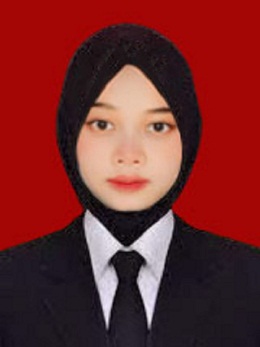 Identitas DiriNama 			 : Amalia HusnaNPM			 : 181434197Tempat/Tanggal Lahir : Tembung, 27 Januari 2000Jenis Kelamin		 : PerempuanAgama 		 : IslamStatus 			 : Belum MenikahPerkerjaan 		 : MahasiswiAnak Ke		 : 1 (Satu) dari 5 (Lima) BersaudaraAlamat                         : Jln. Pasar V Dusun XII Tembung Kec. Percut Sei Tuan  Kab. Deli SerdangNo.Hp/WA		 : 0812-6321-3438PendidikanSD			: SD Negeri 101771 Tembung SMP			: MTs Al-Wardah Tembung SMA			: Mas Al-Washliyah 22 TembungPerguruan Tinggi	: Universitas Muslim Nusantara Al- WashliyahJudul			: Dosen Pembimbing	: Dra. Sukmawarti, M.PdOrang TuaNama Ayah 		: SupartoPerkerjaan 		: WiraswastaNama Ibu		: Nur HaidayatiPerkerjaan 		: Ibu Rumah TanggaAlamat                        : Jln. Pasar V Dusun XII Tembung Kec. Percut Sei Tuan  Kab. Deli Serdang Medan,         Mei 2023 Hormat Saya 	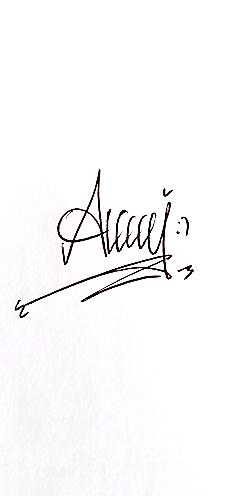 							  Amalia Husna